П О М Ш У Ö МР Е Ш Е Н И ЕО назначении на должность аудитора Контрольно-счётной комиссии муниципального района «Печора»В соответствии со статей 49 Регламента Совета мунципального района «Печора», утвержденного решением Совета муниципального района «Печора» от 25 мая 2018 года № 6-25/291, статьей 5 Положения о Контрольно-счётной комиссии муниципального района «Печора», утвержденного решением Совета муниципального района «Печора» от 01 декабря 2021 года № 7-13/135, Совет муниципального района «Печора» р е ш и л:1. Назначить на должность аудитора Контрольно-счётной комиссии муниципального района «Печора» Овчинникову Анастасию Владимировну сроком на 5 лет.2. Поручить председателю Контрольно-счётной комиссии муниципального района «Печора» Поведишниковой В.В. принять на должность аудитора Овчинникову А.В. с 1 марта 2024 года.Председатель Совета муниципального района «Печора»                                                              Г.К. Коньковг. Печора28 февраля 2024 года№ 7-29/384«ПЕЧОРА»  МУНИЦИПАЛЬНÖЙ РАЙОНСАСÖВЕТ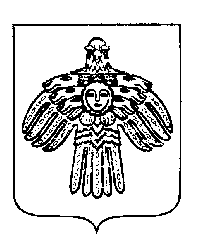 СОВЕТ МУНИЦИПАЛЬНОГО РАЙОНА «ПЕЧОРА»